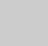 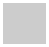 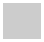 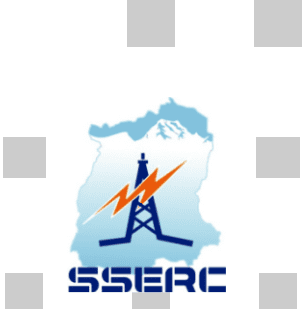 SIKKIM STATE ELECTRICITY REGULATORY COMMISSION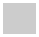 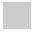 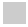 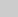 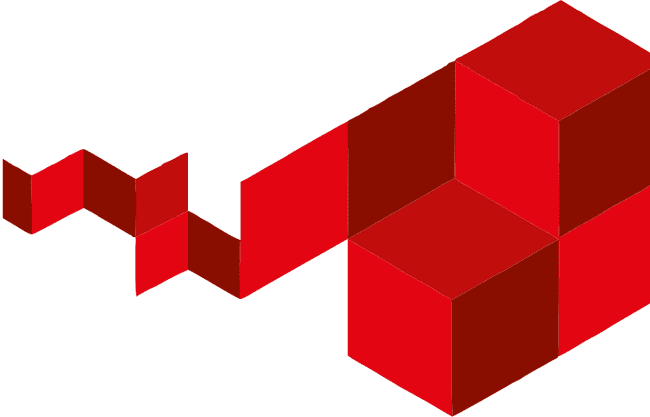 Deorali, P.O-Tadong, Gangtok, Sikkim-737 102Phone: +91-3592-281088, Fax: +91-3592 281044email: sikkim.serc@gmail.comwww.sserc.inANNUAL REPORT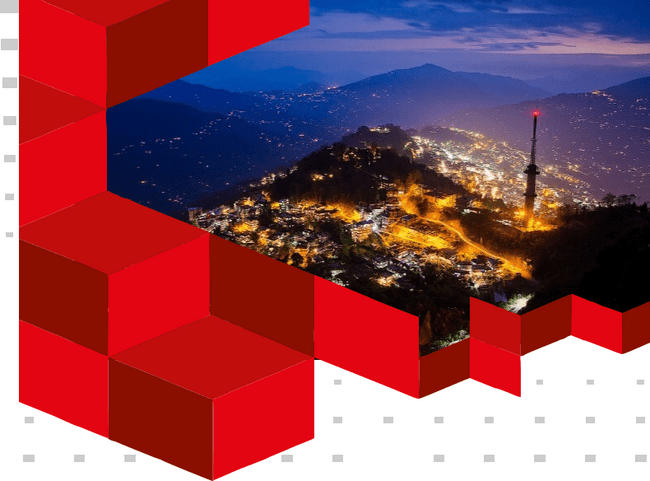  2021 - 22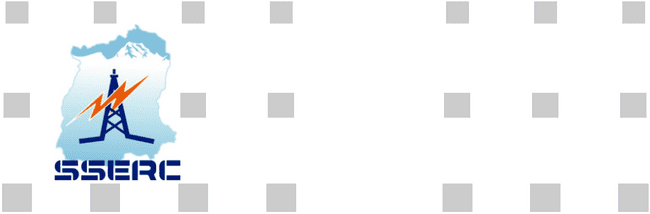 SIKKIM STATE ELECTRICITY REGULATORY COMMISSION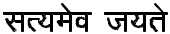 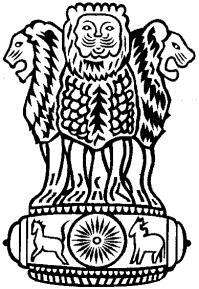 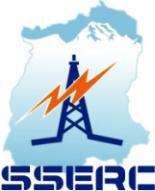 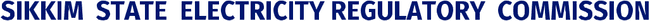 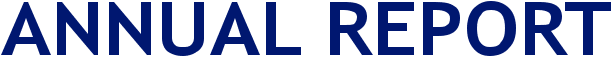 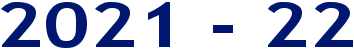 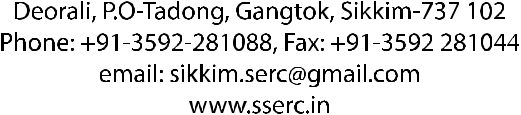 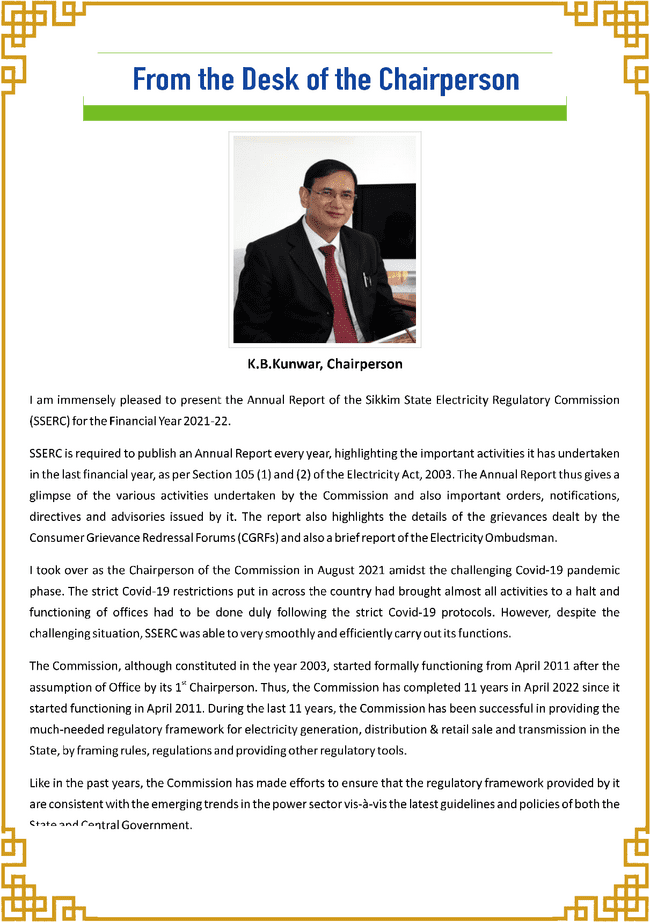 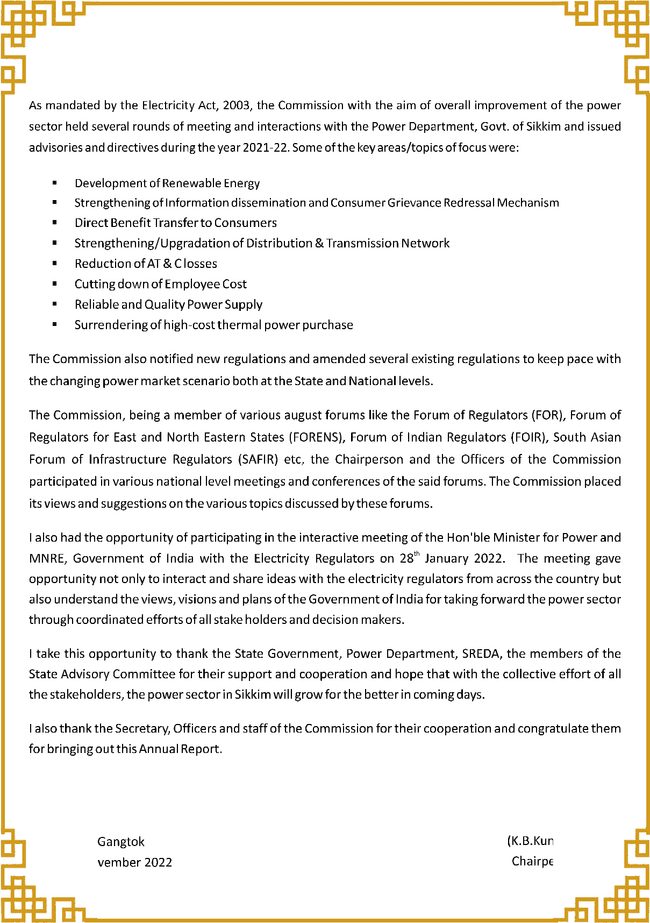 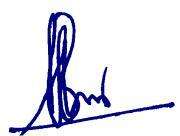 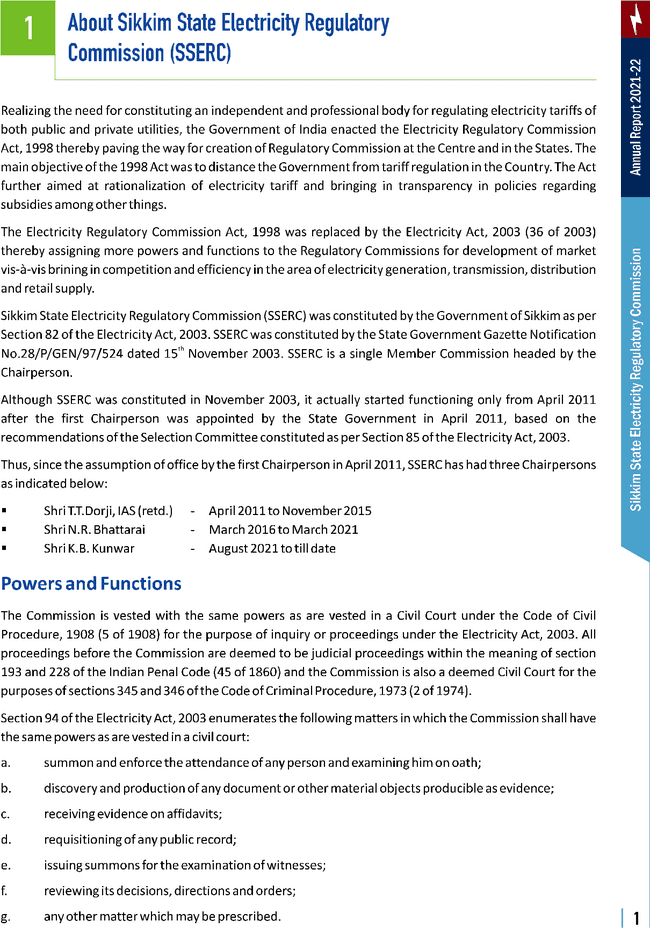 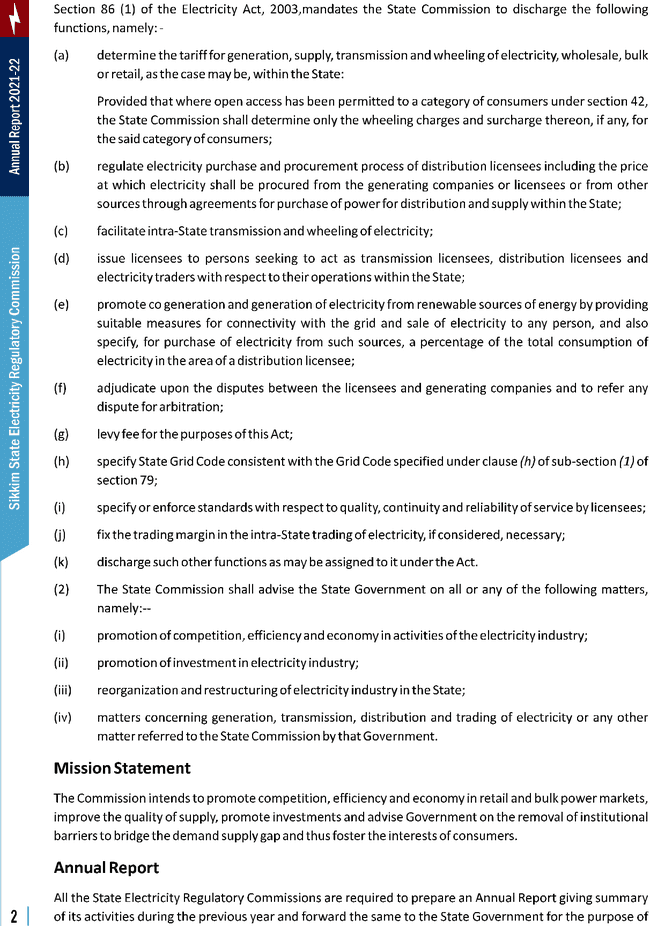 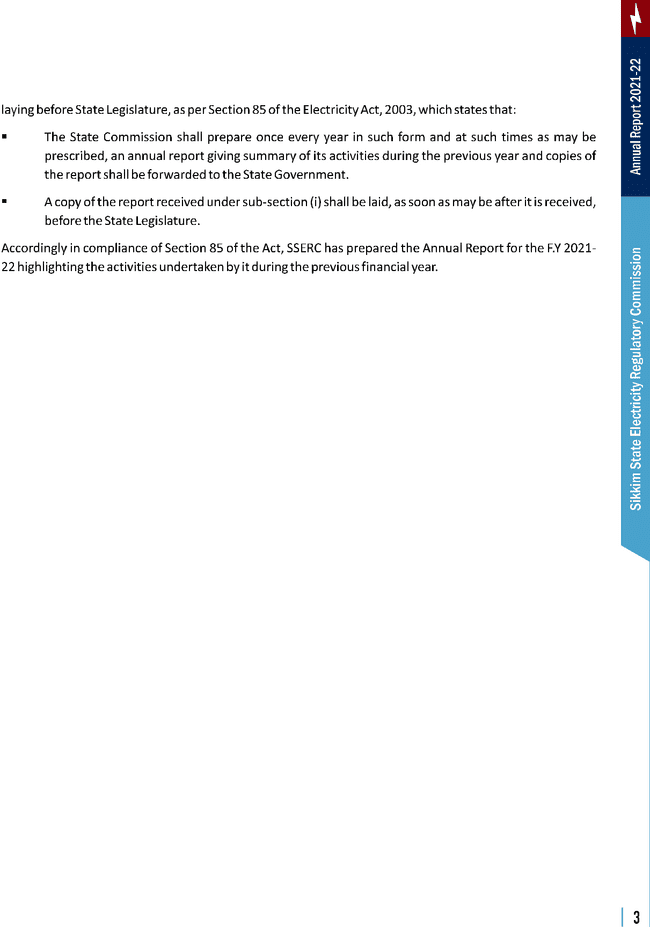 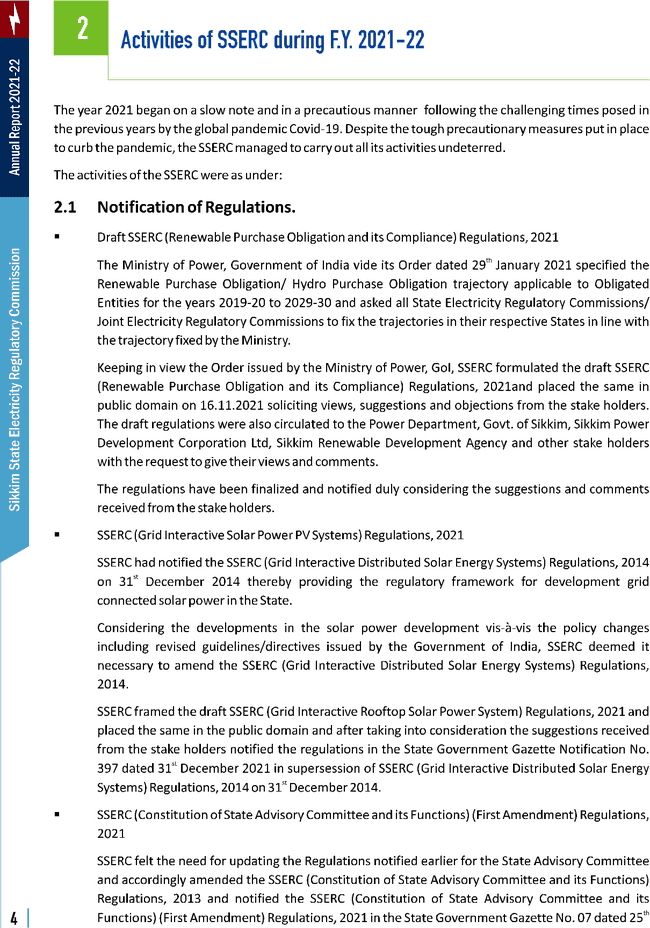 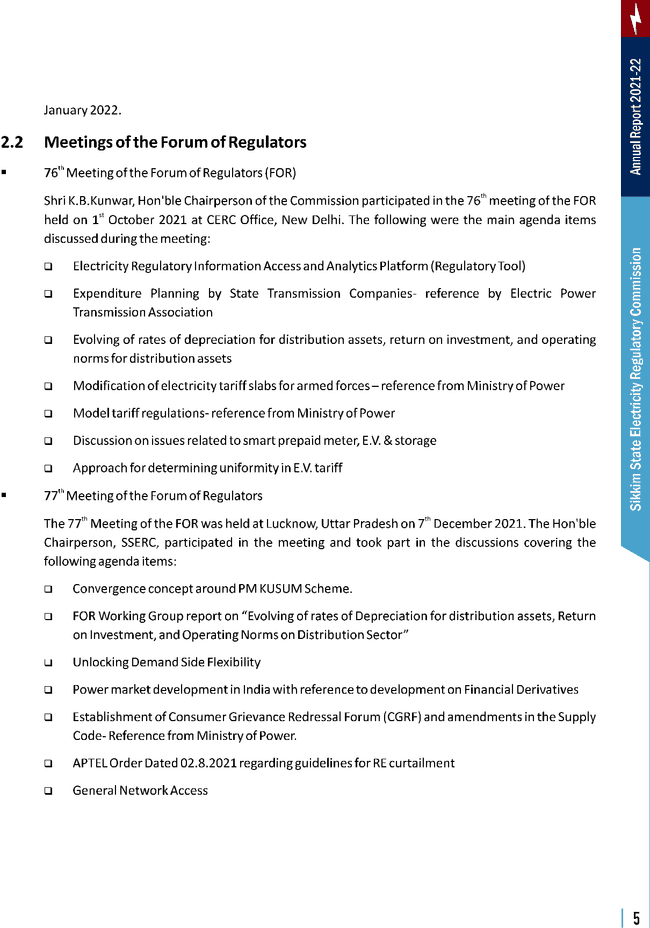 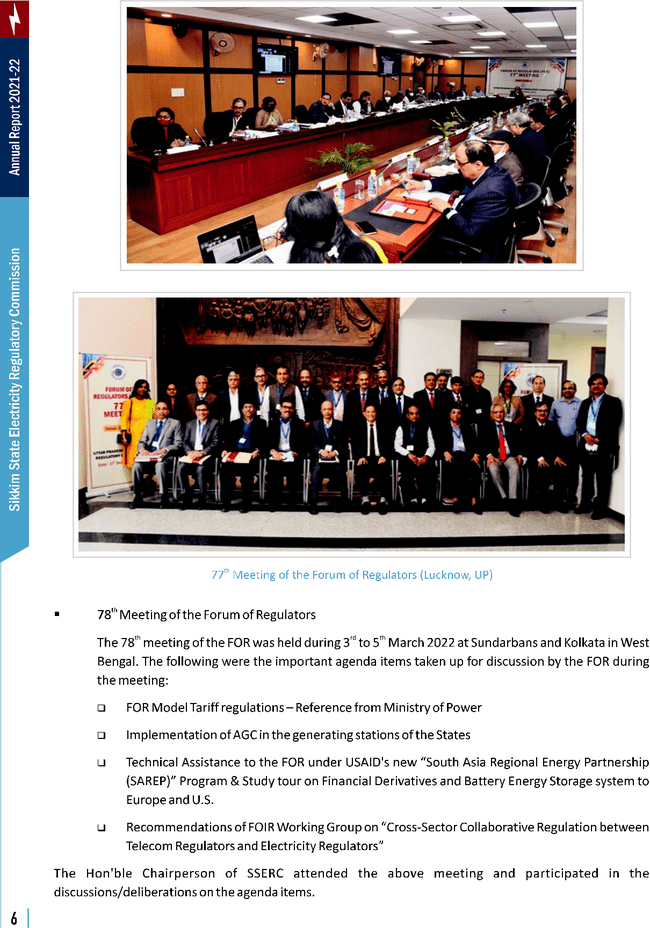 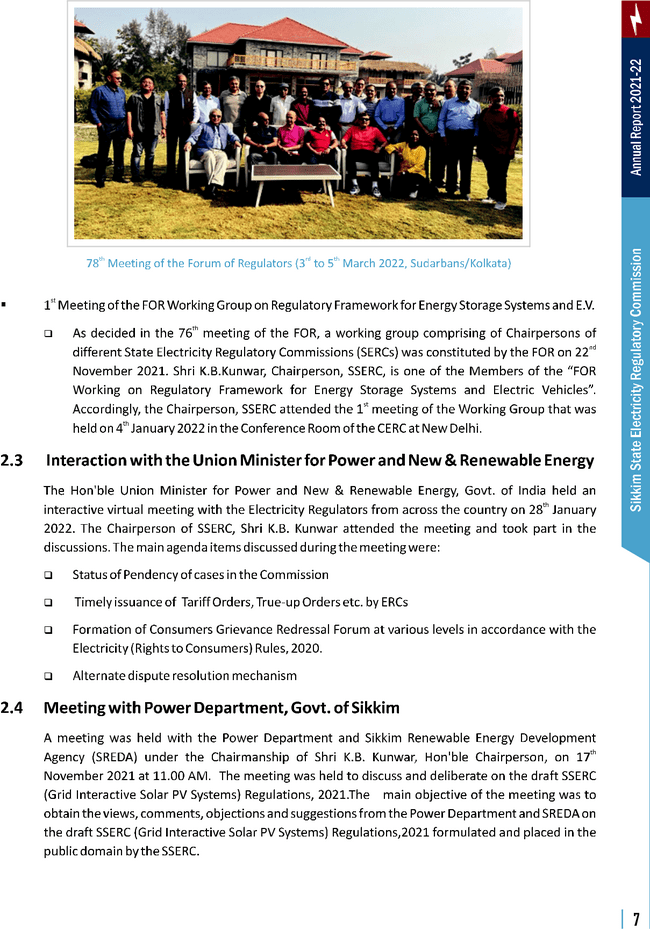 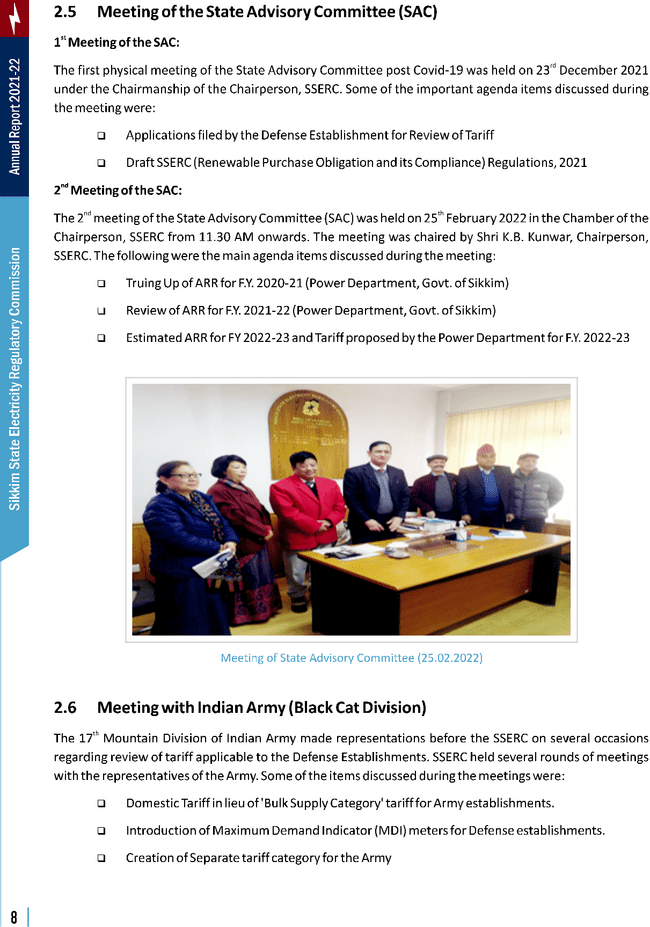 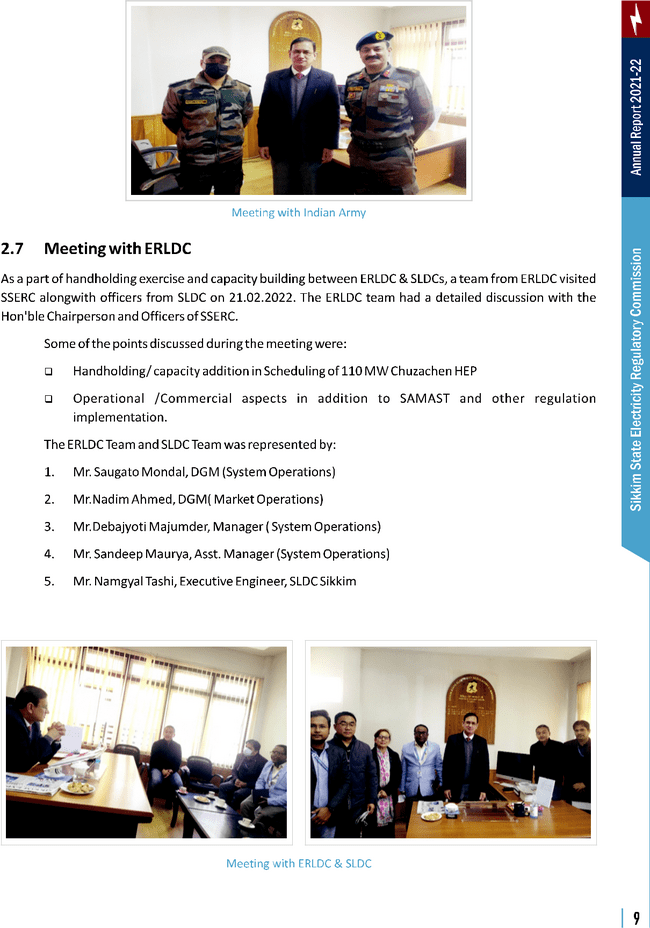 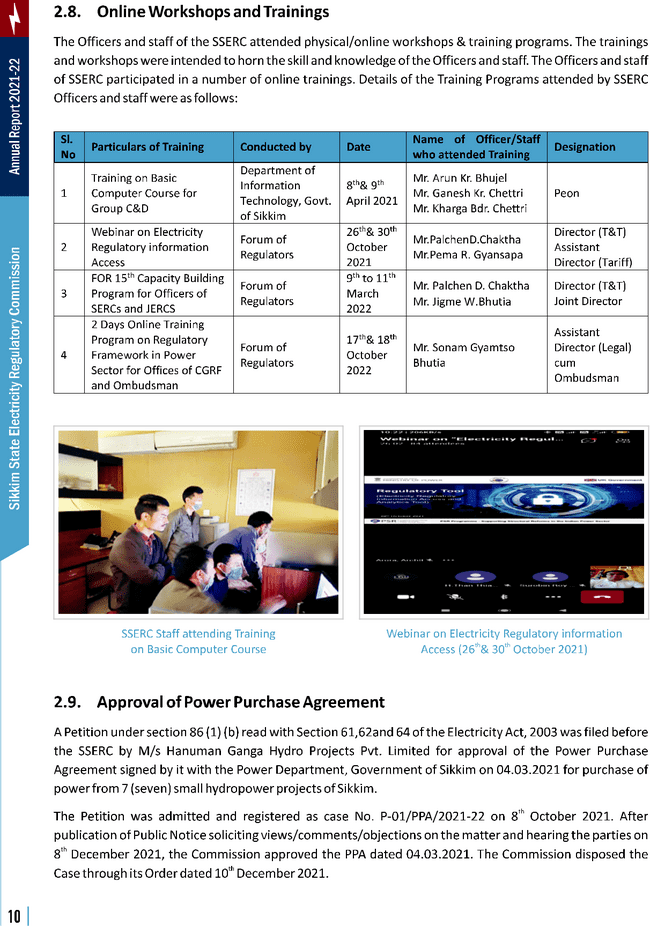 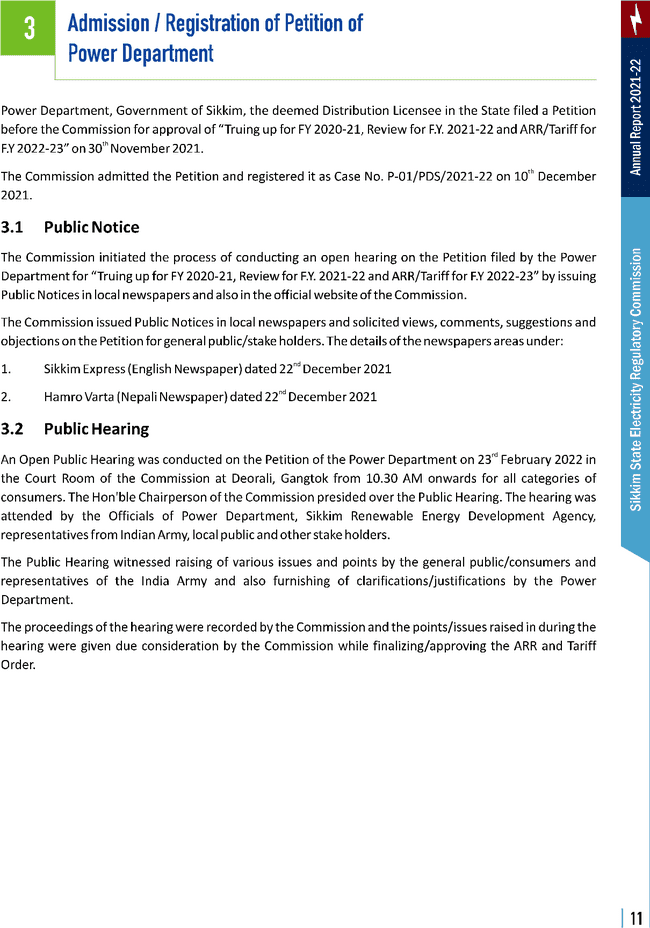 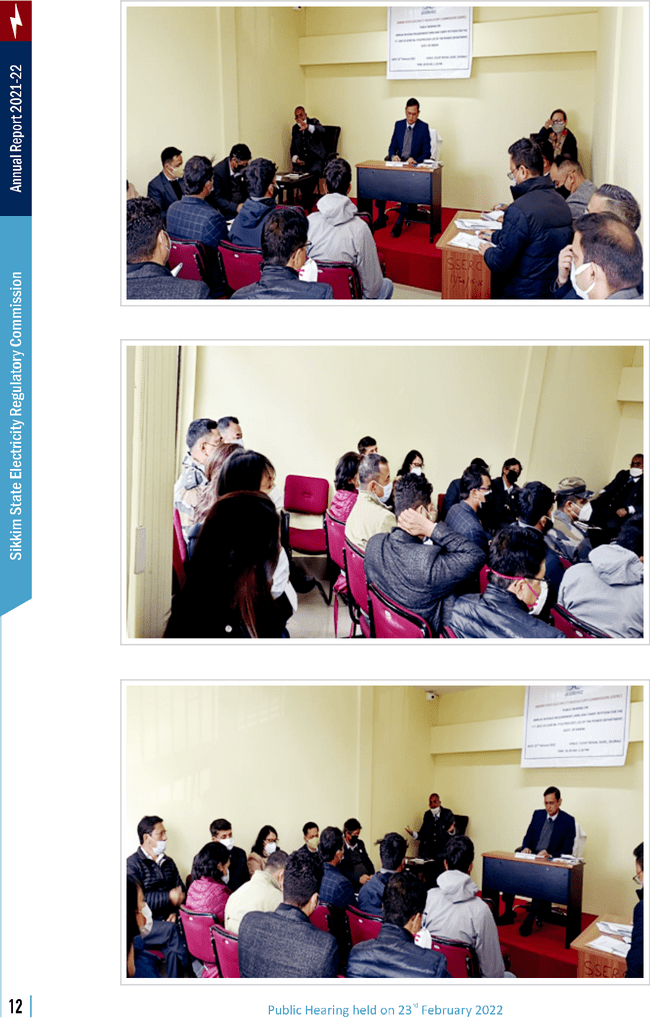 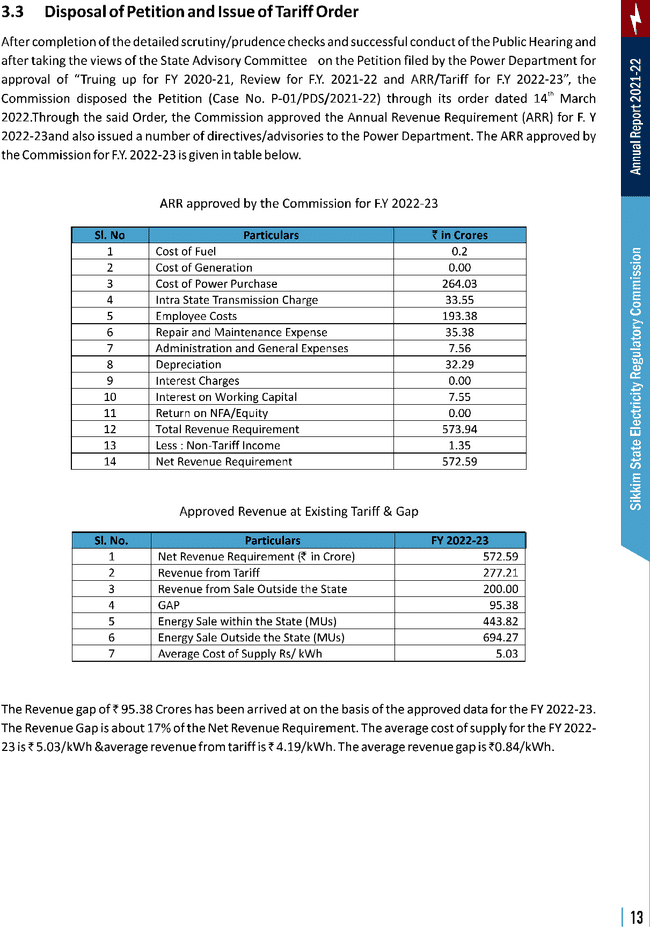 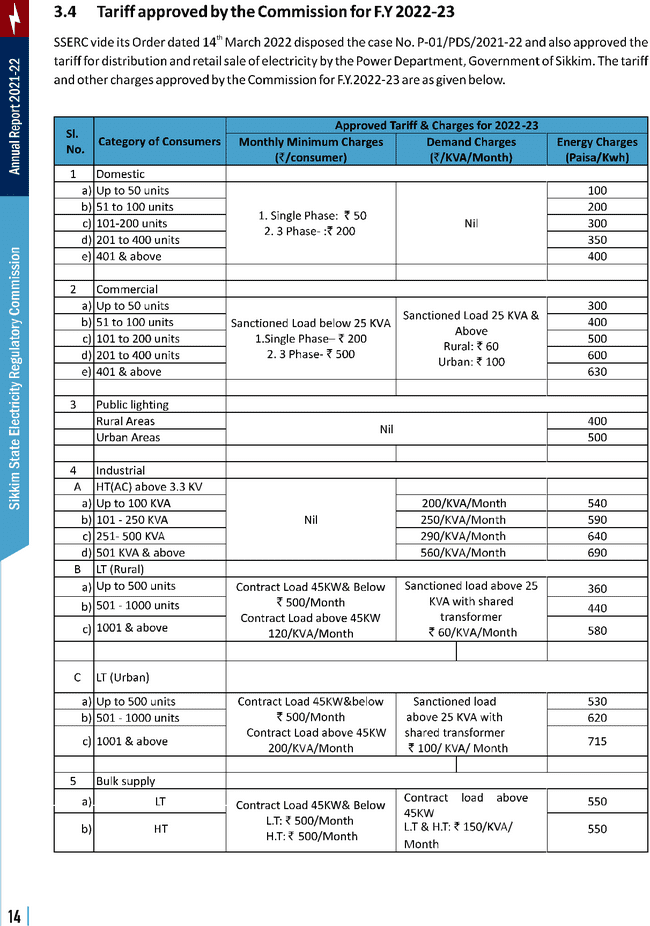 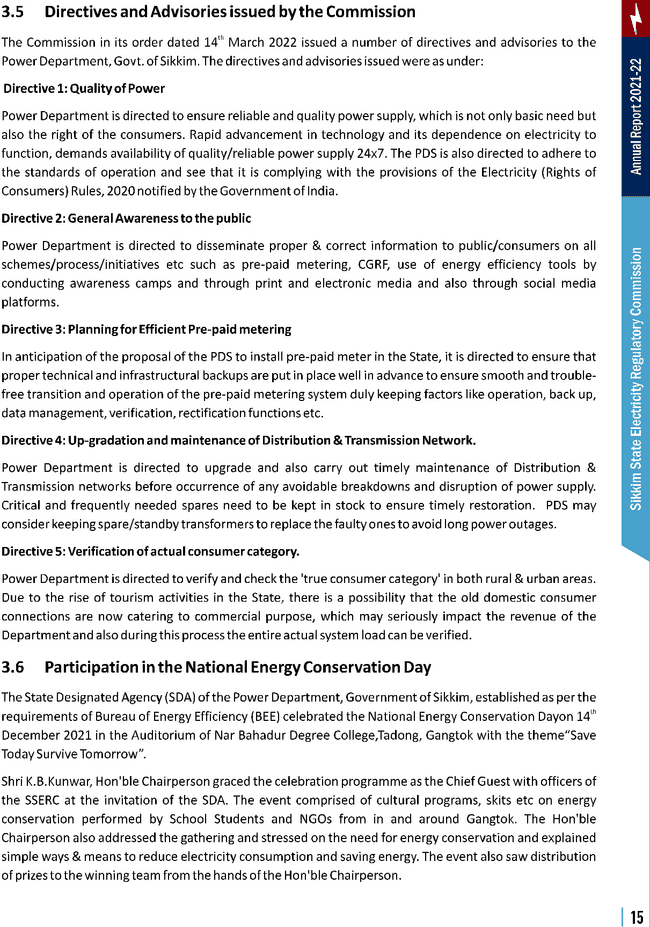 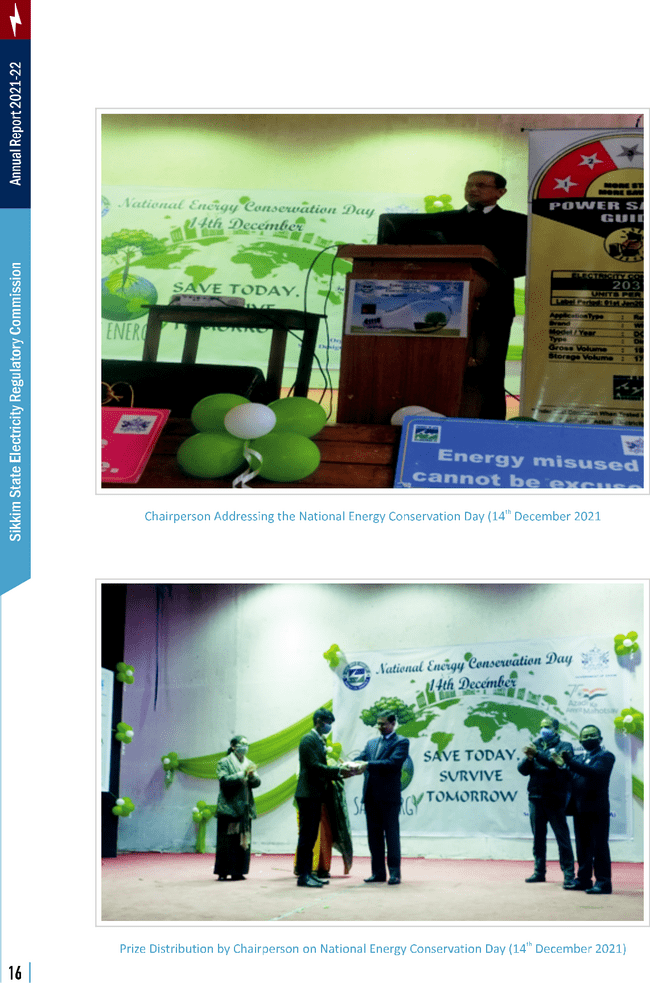 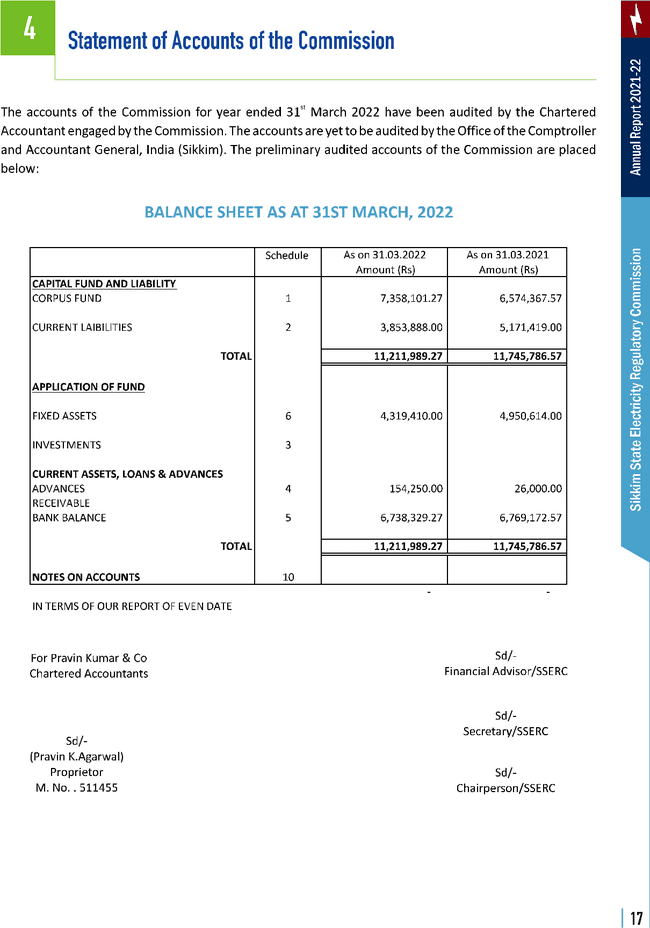 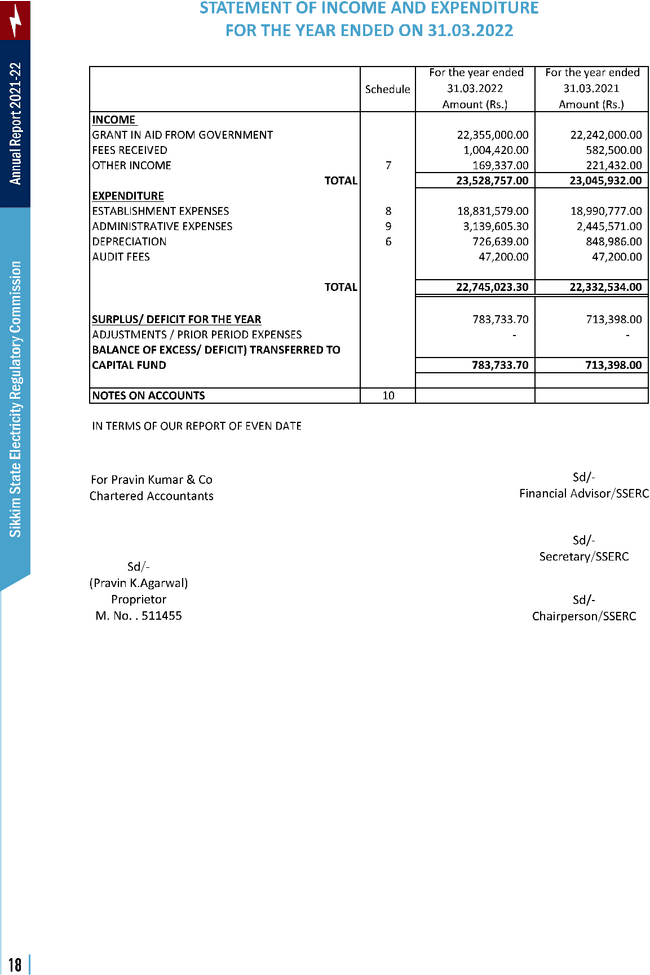 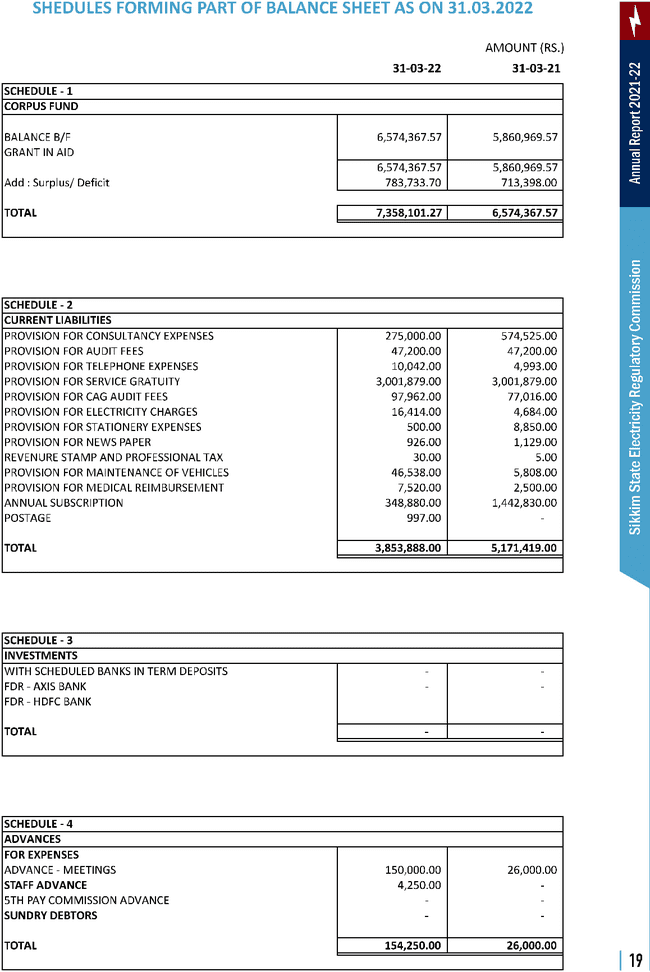 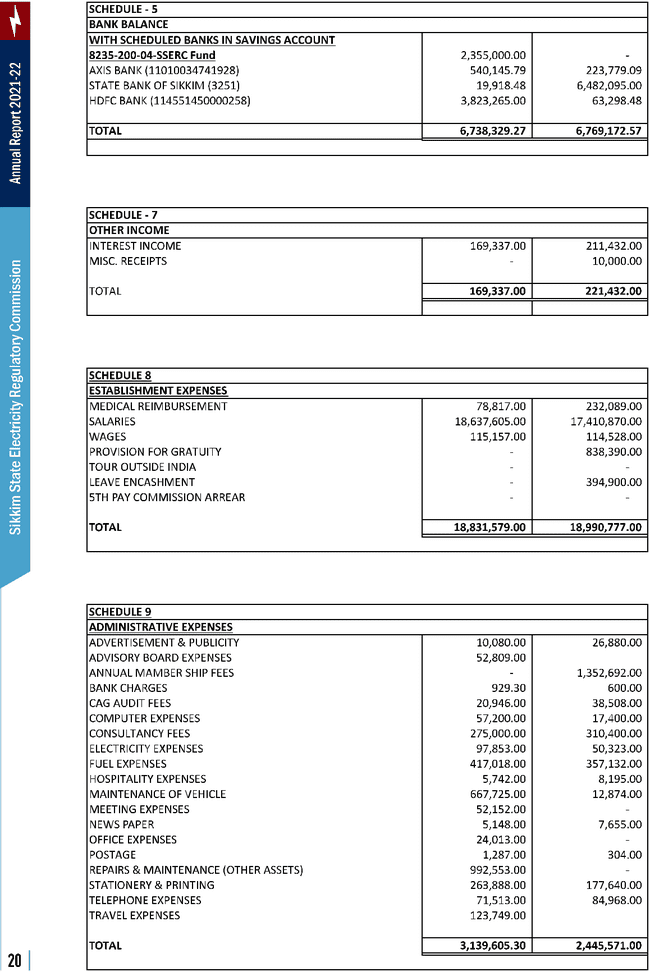 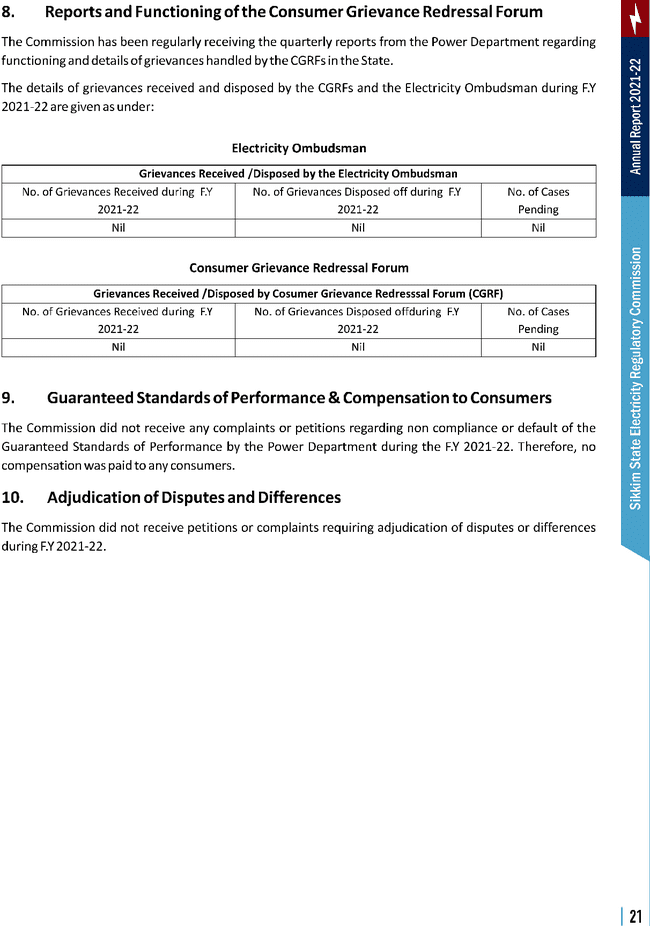 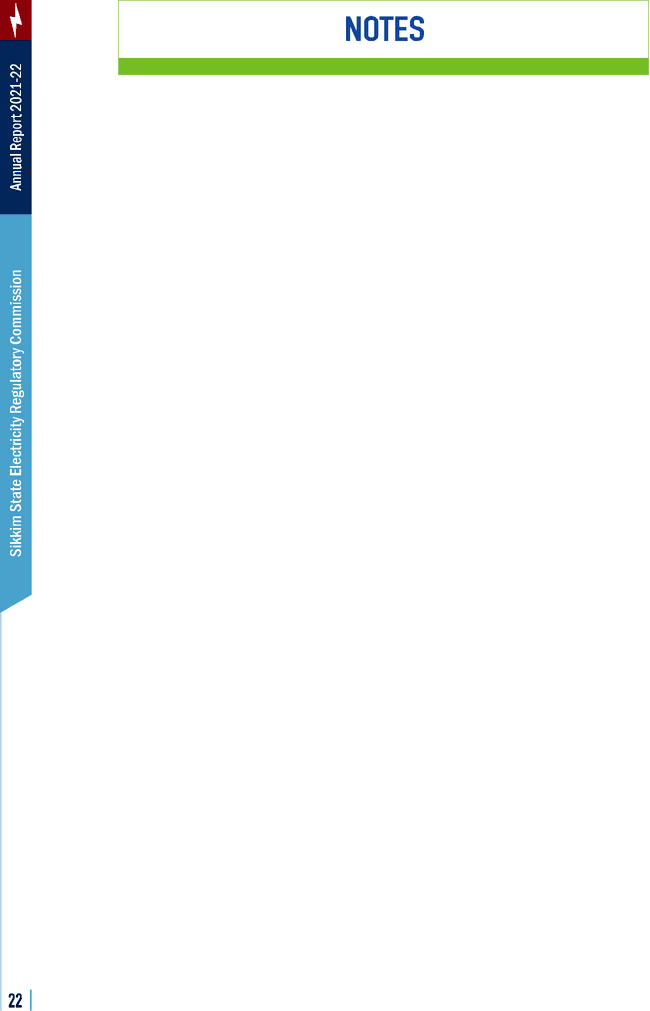 